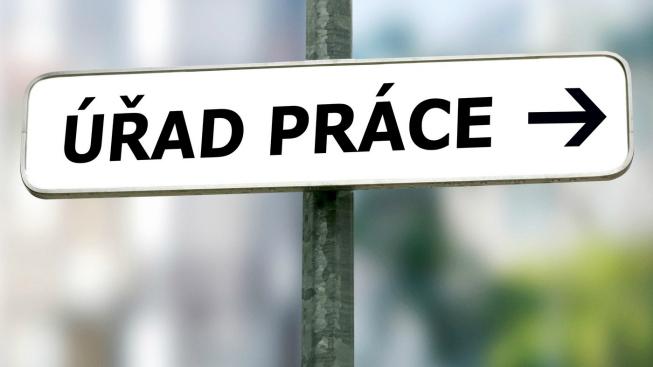 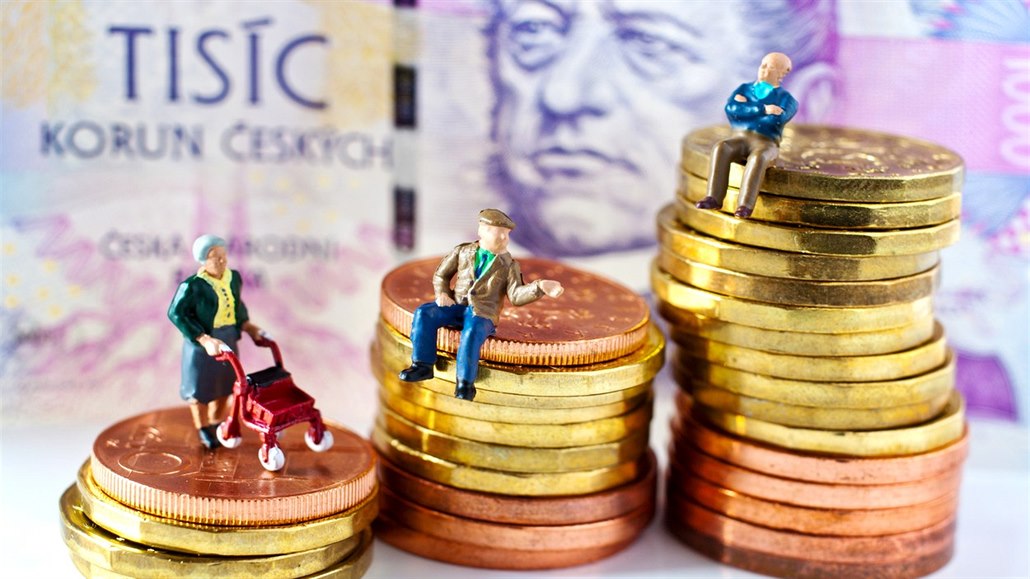 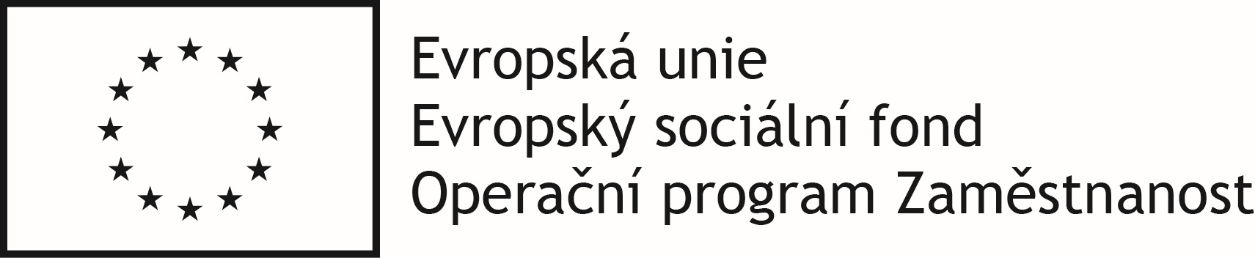 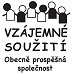 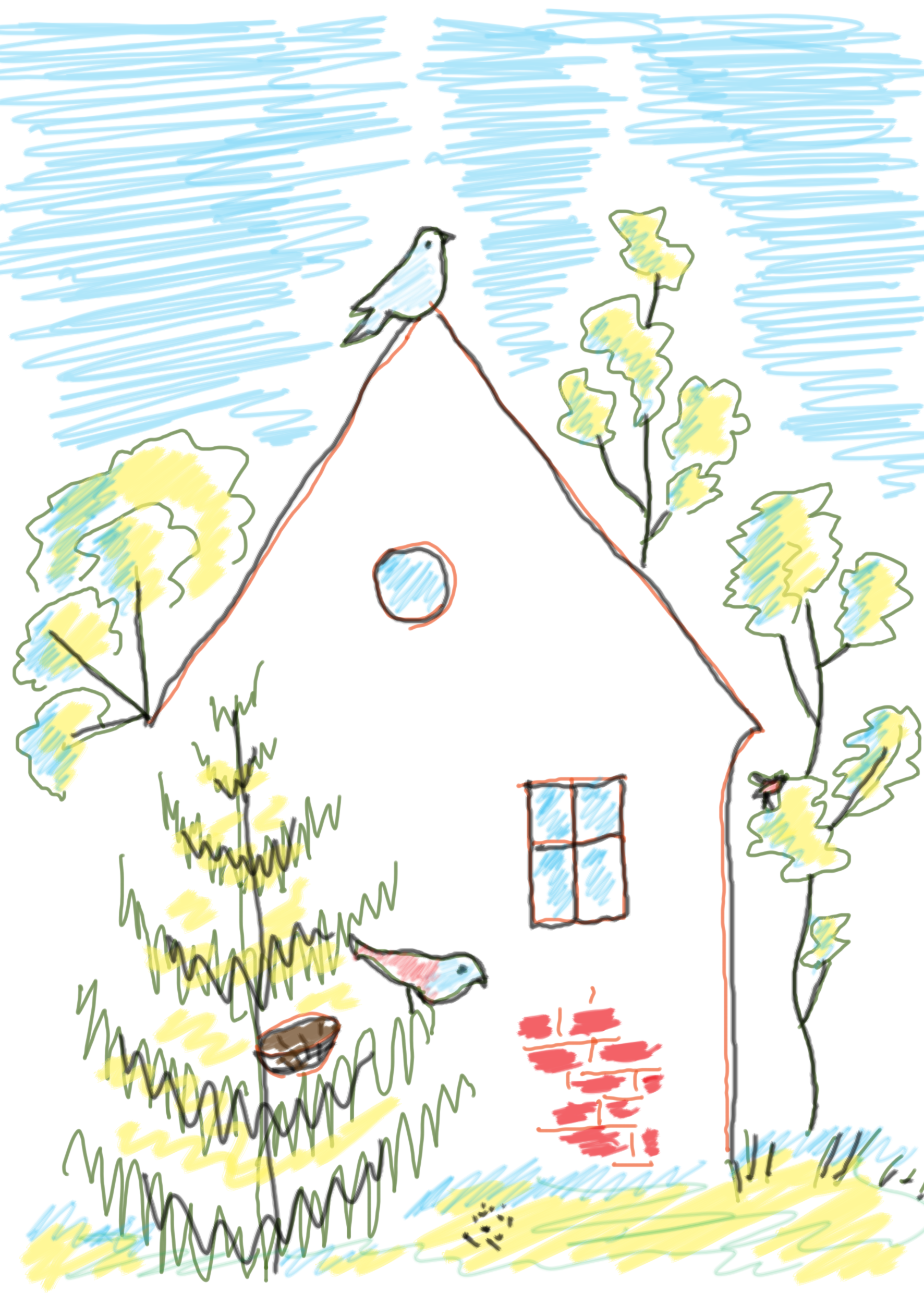 Vzájemné soužití o.p.s., 
Tým Hnízdo – Čiriklano Kher
Bieblova 6, 702 00 Ostrava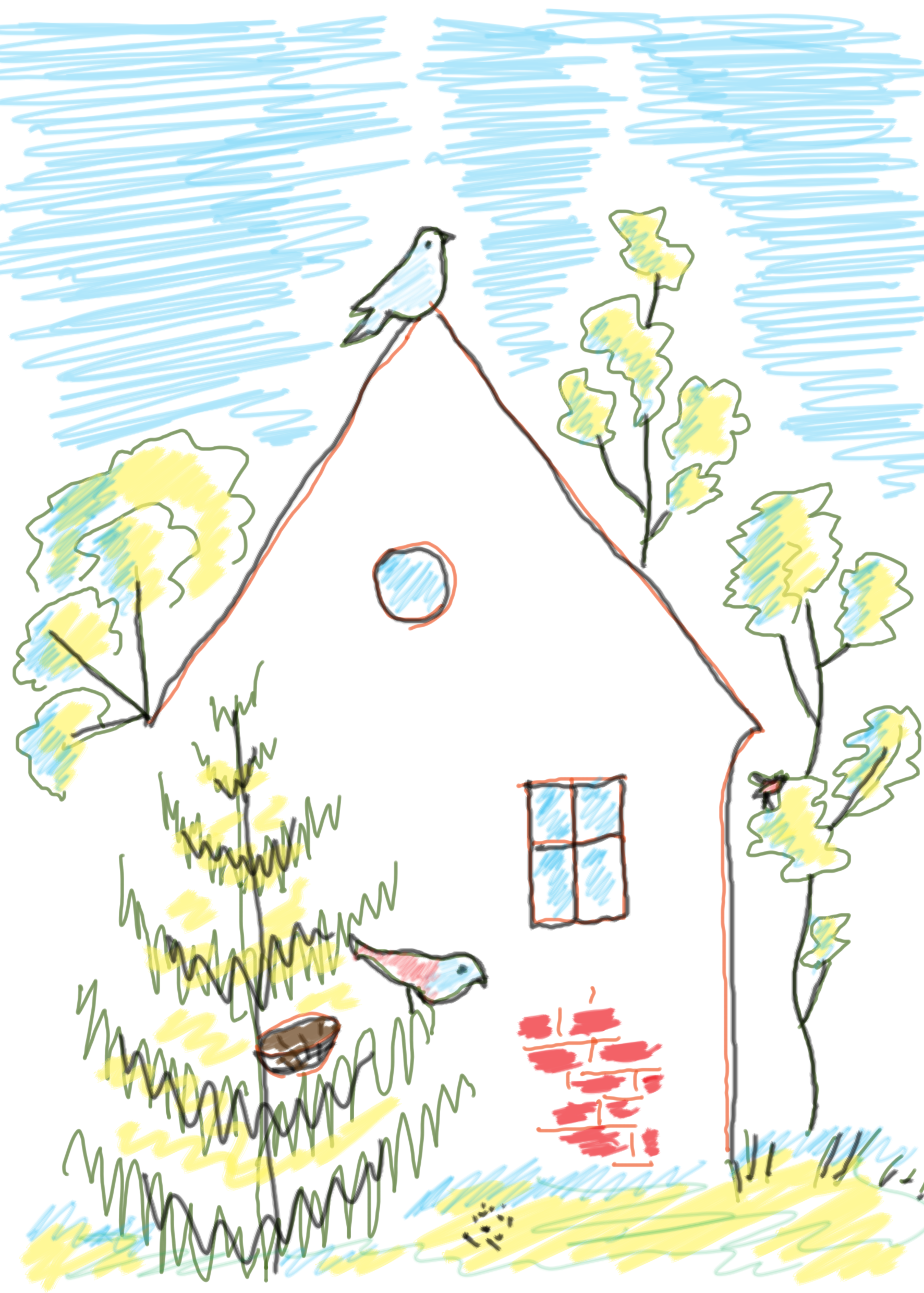 Adresná podpora rodinám 
ve spolupráci s OSPODBeseda na témaCo je sociální zabezpečení?Sociálním zabezpečením se rozumí podpora státu svým občanům při tzv. sociálních událostech, které mohou být dočasné (nezaměstnanost) nebo dlouhodobé, trvalé (stáří, invalidita). Konkrétní sociální událost má konkrétní formu pomoci, případně výši dávky, délce podpůrčí doby apod.Sociální událostNepříznivá životní situace, kterou člověk sám svými prostředky nezvládá. Je spojena se zdravotním stavem (nemoc), rodinou (mateřství, ztráta živitele), věkem (stáří, ztráta partnera), nezaměstnaností, chudobou (nemožnost zajistit si vyšší příjem vlastním přičiněním) a nepřizpůsobením se většinové společnosti (bezdomovectví).Podpůrčí dobaDoba, po kterou je poskytována dávkaVyměřovací (výpočtový) základČástka, ze které se vychází při určení výše dávkyNezaopatřené dítě Je člověk do 26 let, pokud:se připravuje na budoucí povolání (studuje)nemůže studovat pro nemoc nebo úrazz důvodu dlouhodobého nepříznivého stavu není schopen pracovatmá ukončenou povinnou školní docházku, není mu 18 let, nestuduje, je veden na úřadu práce a nemá nárok na podporuTři pilíře sociálního zabezpečeníSociální dávky se vyřizují na Úřadě práce, který spadá pod trvalé bydliště. 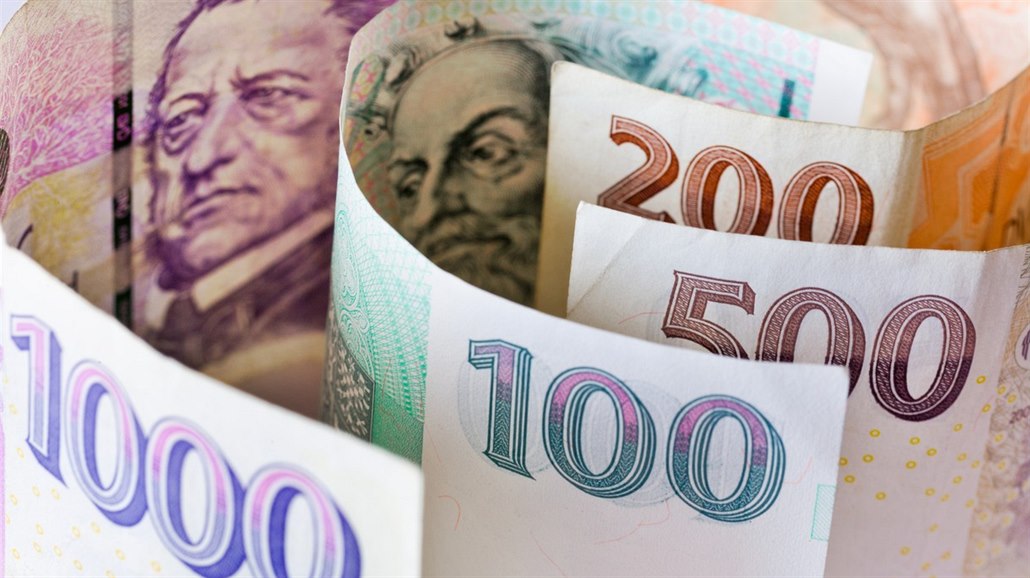 